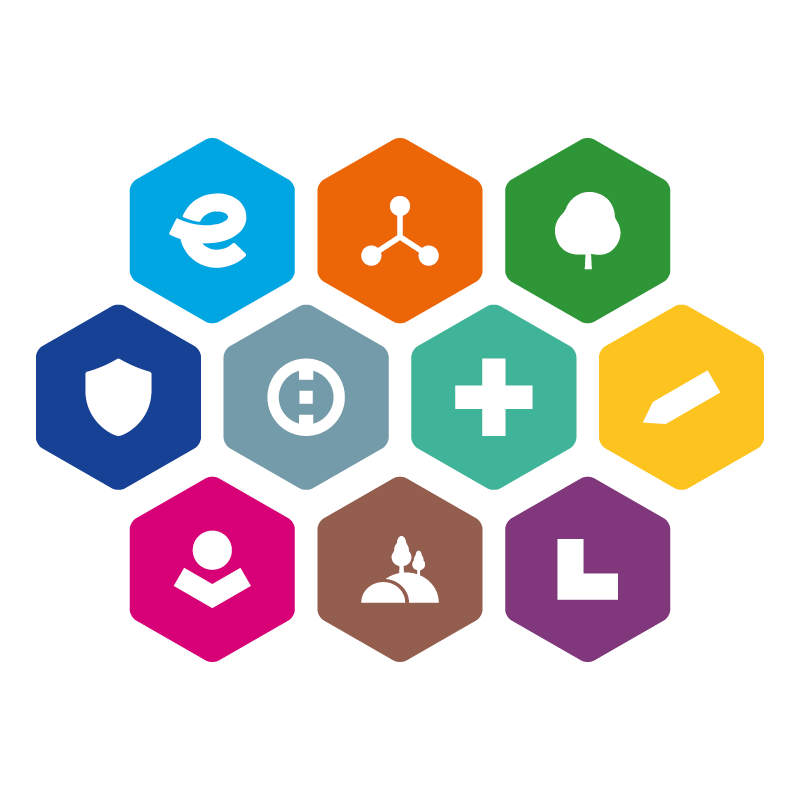 INTEGROVANÝ REGIONÁLNÍ OPERAČNÍ PROGRAM 
2021–2027ŠABLONA PROJEKTOVÉHO ZÁMĚRU PRO PROGRAMOVÝ RÁMEC IROP MASؘ CHRUDIMSKO - 9. VÝZVA MAS CHRUDIMSKO IROP - VZDĚLÁVÁNÍ I.infrastruktura mateřských škol a zařízení péče o děti typu dětské skupinyPříloha č. 1.aCelkový rozsah projektového záměru nesmí překročit 15 stran velikosti A4.Projektový záměr vyplněný a podepsaný oprávněnou osobou za žadatele bude doručen na MAS nejpozději do data stanoveného výzvou, společně s přílohami do datové schránky MAS Chrudimsko, z.s.: kfjsqsvOdesláním projektového záměru žadatel vyjadřuje, že uvedené údaje jsou pravdivé, a to ke dni podání projektového záměru. NÁZEV PROJEKTOVÉHO ZÁMĚRU Uveďte název projektu.  Uveďte název projektu.  Uveďte název projektu.  Uveďte název projektu.  Uveďte název projektu.  Uveďte název projektu.  ZAŘAZENÍ PROJEKTOVÉHO ZÁMĚRU DO INTEGROVANÉ STRATEGIE oficiální název MASoficiální název MASMAS Chrudimsko, z.s.MAS Chrudimsko, z.s.MAS Chrudimsko, z.s.MAS Chrudimsko, z.s.ZAŘAZENÍ PROJEKTOVÉHO ZÁMĚRU DO INTEGROVANÉ STRATEGIE číslo a název opatření PR IROP číslo a název opatření PR IROP 4.1.1 Podpora při zajištění dostatečných kapacit a zvyšování kvality předškolního vzdělávání4.1.1 Podpora při zajištění dostatečných kapacit a zvyšování kvality předškolního vzdělávání4.1.1 Podpora při zajištění dostatečných kapacit a zvyšování kvality předškolního vzdělávání4.1.1 Podpora při zajištění dostatečných kapacit a zvyšování kvality předškolního vzděláváníZAŘAZENÍ PROJEKTOVÉHO ZÁMĚRU DO INTEGROVANÉ STRATEGIE číslo a název výzvy ŘO IROPčíslo a název výzvy ŘO IROP48. výzva IROP – Vzdělávání – SC 5.1 (CLLD)48. výzva IROP – Vzdělávání – SC 5.1 (CLLD)48. výzva IROP – Vzdělávání – SC 5.1 (CLLD)48. výzva IROP – Vzdělávání – SC 5.1 (CLLD)ZAŘAZENÍ PROJEKTOVÉHO ZÁMĚRU DO INTEGROVANÉ STRATEGIE číslo a název výzvy MASčíslo a název výzvy MAS9. výzva MAS Chrudimsko - IROP – VZDĚLÁVÁNÍ I.9. výzva MAS Chrudimsko - IROP – VZDĚLÁVÁNÍ I.9. výzva MAS Chrudimsko - IROP – VZDĚLÁVÁNÍ I.9. výzva MAS Chrudimsko - IROP – VZDĚLÁVÁNÍ I.IDENTIFIKACE ŽADATELEúplný název žadateleúplný název žadateleIDENTIFIKACE ŽADATELEsídlo žadatele 
(ulice č. p./č. o., obec, psč)sídlo žadatele 
(ulice č. p./č. o., obec, psč)IDENTIFIKACE ŽADATELEIČO/DIČIČO/DIČIDENTIFIKACE ŽADATELEprávní formaprávní formaIDENTIFIKACE ŽADATELEstatutární zástupce žadatele
(jméno, příjmení, tel., e-mail)statutární zástupce žadatele
(jméno, příjmení, tel., e-mail)IDENTIFIKACE ŽADATELEkontaktní osoba 
(jméno, příjmení, tel., e-mail)kontaktní osoba 
(jméno, příjmení, tel., e-mail)INFORMACE O PROJEKTUpopis projektu popis projektu Stručně popište Váš projekt a podporované aktivity. Aktivity musí být v souladu se 48. výzvou IROP – Vzdělávání – SC 5.1 (CLLD) a specifickými pravidly této výzvy. popis výchozího stavu před zahájením realizace projektu (situaci, problémy a nedostatky, které projekt řeší), identifikace podpořených prostor a způsob jejich využití,popis konečného stavu po realizaci, popis zajištění bezbariérovosti (základním požadavkem je bezbariérové WC a volný pohyb osob na vozíku od vstupu do budovy po vstup do prostor podpořených z IROP), z popisu bezbariérovosti k oběma datům bude vycházet jedno z kritérií věcného hodnocenípopis bezbariérovosti k datu podání projektového záměru na MAS popis bezbariérovosti k datu ukončení realizace projektu popis kritéria pro příjem žáků,popis, že projekt nepodporuje opatření, která vedou k diskriminaci a segregaci marginalizovaných skupin, jako jsou romské děti a další děti s potřebou podpůrných opatření (děti se zdravotním postižením, zdravotním znevýhodněním nebo se sociálním znevýhodněním), popis míst pro deti do 3 let věku,zdůvodnění potřebnosti rozšíření kapacity daného zařízení v území,pokud je to relevantní uveďte popis realizace úprav vedoucích ke vzniku energetických úspor.Stručně popište Váš projekt a podporované aktivity. Aktivity musí být v souladu se 48. výzvou IROP – Vzdělávání – SC 5.1 (CLLD) a specifickými pravidly této výzvy. popis výchozího stavu před zahájením realizace projektu (situaci, problémy a nedostatky, které projekt řeší), identifikace podpořených prostor a způsob jejich využití,popis konečného stavu po realizaci, popis zajištění bezbariérovosti (základním požadavkem je bezbariérové WC a volný pohyb osob na vozíku od vstupu do budovy po vstup do prostor podpořených z IROP), z popisu bezbariérovosti k oběma datům bude vycházet jedno z kritérií věcného hodnocenípopis bezbariérovosti k datu podání projektového záměru na MAS popis bezbariérovosti k datu ukončení realizace projektu popis kritéria pro příjem žáků,popis, že projekt nepodporuje opatření, která vedou k diskriminaci a segregaci marginalizovaných skupin, jako jsou romské děti a další děti s potřebou podpůrných opatření (děti se zdravotním postižením, zdravotním znevýhodněním nebo se sociálním znevýhodněním), popis míst pro deti do 3 let věku,zdůvodnění potřebnosti rozšíření kapacity daného zařízení v území,pokud je to relevantní uveďte popis realizace úprav vedoucích ke vzniku energetických úspor.Stručně popište Váš projekt a podporované aktivity. Aktivity musí být v souladu se 48. výzvou IROP – Vzdělávání – SC 5.1 (CLLD) a specifickými pravidly této výzvy. popis výchozího stavu před zahájením realizace projektu (situaci, problémy a nedostatky, které projekt řeší), identifikace podpořených prostor a způsob jejich využití,popis konečného stavu po realizaci, popis zajištění bezbariérovosti (základním požadavkem je bezbariérové WC a volný pohyb osob na vozíku od vstupu do budovy po vstup do prostor podpořených z IROP), z popisu bezbariérovosti k oběma datům bude vycházet jedno z kritérií věcného hodnocenípopis bezbariérovosti k datu podání projektového záměru na MAS popis bezbariérovosti k datu ukončení realizace projektu popis kritéria pro příjem žáků,popis, že projekt nepodporuje opatření, která vedou k diskriminaci a segregaci marginalizovaných skupin, jako jsou romské děti a další děti s potřebou podpůrných opatření (děti se zdravotním postižením, zdravotním znevýhodněním nebo se sociálním znevýhodněním), popis míst pro deti do 3 let věku,zdůvodnění potřebnosti rozšíření kapacity daného zařízení v území,pokud je to relevantní uveďte popis realizace úprav vedoucích ke vzniku energetických úspor.Stručně popište Váš projekt a podporované aktivity. Aktivity musí být v souladu se 48. výzvou IROP – Vzdělávání – SC 5.1 (CLLD) a specifickými pravidly této výzvy. popis výchozího stavu před zahájením realizace projektu (situaci, problémy a nedostatky, které projekt řeší), identifikace podpořených prostor a způsob jejich využití,popis konečného stavu po realizaci, popis zajištění bezbariérovosti (základním požadavkem je bezbariérové WC a volný pohyb osob na vozíku od vstupu do budovy po vstup do prostor podpořených z IROP), z popisu bezbariérovosti k oběma datům bude vycházet jedno z kritérií věcného hodnocenípopis bezbariérovosti k datu podání projektového záměru na MAS popis bezbariérovosti k datu ukončení realizace projektu popis kritéria pro příjem žáků,popis, že projekt nepodporuje opatření, která vedou k diskriminaci a segregaci marginalizovaných skupin, jako jsou romské děti a další děti s potřebou podpůrných opatření (děti se zdravotním postižením, zdravotním znevýhodněním nebo se sociálním znevýhodněním), popis míst pro deti do 3 let věku,zdůvodnění potřebnosti rozšíření kapacity daného zařízení v území,pokud je to relevantní uveďte popis realizace úprav vedoucích ke vzniku energetických úspor.INFORMACE O PROJEKTUcíle projektucíle projektuZaškrtněte relevantní cíl/cíle pro Váš projekt a popište způsob plnění daného cíle. Navýšení kapacity stávajícího předškolního zařízení o kapacitu stanovenou v žádosti o podporu a obsazenost nejvyššího povoleného počtu dětí v předškolním zařízení na začátku každého školního roku minimálně na 80 %.Popis: … Vznik nového předškolního zařízení s kapacitou stanovenou v žádosti o podporu a obsazenost nejvyššího povoleného počtu dětí v předškolním zařízení na začátku každého školního roku minimálně na 80 %.Popis: … Odstranění hygienických nedostatků a provoz MŠ bez výjimky z hygienických požadavků stanovených v § 7 odst. 1 zákona č. 258/2000 Sb. o ochraně veřejného zdraví a o změně některých souvisejících zákonů, ve znění pozdějších předpisů.Popis: …Zaškrtněte relevantní cíl/cíle pro Váš projekt a popište způsob plnění daného cíle. Navýšení kapacity stávajícího předškolního zařízení o kapacitu stanovenou v žádosti o podporu a obsazenost nejvyššího povoleného počtu dětí v předškolním zařízení na začátku každého školního roku minimálně na 80 %.Popis: … Vznik nového předškolního zařízení s kapacitou stanovenou v žádosti o podporu a obsazenost nejvyššího povoleného počtu dětí v předškolním zařízení na začátku každého školního roku minimálně na 80 %.Popis: … Odstranění hygienických nedostatků a provoz MŠ bez výjimky z hygienických požadavků stanovených v § 7 odst. 1 zákona č. 258/2000 Sb. o ochraně veřejného zdraví a o změně některých souvisejících zákonů, ve znění pozdějších předpisů.Popis: …Zaškrtněte relevantní cíl/cíle pro Váš projekt a popište způsob plnění daného cíle. Navýšení kapacity stávajícího předškolního zařízení o kapacitu stanovenou v žádosti o podporu a obsazenost nejvyššího povoleného počtu dětí v předškolním zařízení na začátku každého školního roku minimálně na 80 %.Popis: … Vznik nového předškolního zařízení s kapacitou stanovenou v žádosti o podporu a obsazenost nejvyššího povoleného počtu dětí v předškolním zařízení na začátku každého školního roku minimálně na 80 %.Popis: … Odstranění hygienických nedostatků a provoz MŠ bez výjimky z hygienických požadavků stanovených v § 7 odst. 1 zákona č. 258/2000 Sb. o ochraně veřejného zdraví a o změně některých souvisejících zákonů, ve znění pozdějších předpisů.Popis: …Zaškrtněte relevantní cíl/cíle pro Váš projekt a popište způsob plnění daného cíle. Navýšení kapacity stávajícího předškolního zařízení o kapacitu stanovenou v žádosti o podporu a obsazenost nejvyššího povoleného počtu dětí v předškolním zařízení na začátku každého školního roku minimálně na 80 %.Popis: … Vznik nového předškolního zařízení s kapacitou stanovenou v žádosti o podporu a obsazenost nejvyššího povoleného počtu dětí v předškolním zařízení na začátku každého školního roku minimálně na 80 %.Popis: … Odstranění hygienických nedostatků a provoz MŠ bez výjimky z hygienických požadavků stanovených v § 7 odst. 1 zákona č. 258/2000 Sb. o ochraně veřejného zdraví a o změně některých souvisejících zákonů, ve znění pozdějších předpisů.Popis: …INFORMACE O PROJEKTUcílové skupiny projektucílové skupiny projektuVyberte relevantní cílové skupiny dle textu výzvy.děti od 2 let v předškolním vzdělávání,rodiče,osoby se speciálními vzdělávacími potřebami,pedagogičtí pracovnícipracovníci a dobrovolní pracovníci organizací působících v oblasti vzdělávání nebo asistenčních služeb a v oblasti neformálního a zájmového vzdělávání dětí a mládeženárodnostní skupiny (zejména Romové)uprchlícimigrantiVyberte relevantní cílové skupiny dle textu výzvy.děti od 2 let v předškolním vzdělávání,rodiče,osoby se speciálními vzdělávacími potřebami,pedagogičtí pracovnícipracovníci a dobrovolní pracovníci organizací působících v oblasti vzdělávání nebo asistenčních služeb a v oblasti neformálního a zájmového vzdělávání dětí a mládeženárodnostní skupiny (zejména Romové)uprchlícimigrantiVyberte relevantní cílové skupiny dle textu výzvy.děti od 2 let v předškolním vzdělávání,rodiče,osoby se speciálními vzdělávacími potřebami,pedagogičtí pracovnícipracovníci a dobrovolní pracovníci organizací působících v oblasti vzdělávání nebo asistenčních služeb a v oblasti neformálního a zájmového vzdělávání dětí a mládeženárodnostní skupiny (zejména Romové)uprchlícimigrantiVyberte relevantní cílové skupiny dle textu výzvy.děti od 2 let v předškolním vzdělávání,rodiče,osoby se speciálními vzdělávacími potřebami,pedagogičtí pracovnícipracovníci a dobrovolní pracovníci organizací působících v oblasti vzdělávání nebo asistenčních služeb a v oblasti neformálního a zájmového vzdělávání dětí a mládeženárodnostní skupiny (zejména Romové)uprchlícimigrantiINFORMACE O PROJEKTUmísto realizace projektu místo realizace projektu Uveďte místo realizace projektu.adresaobec/obce (město/města)Uveďte místo realizace projektu.adresaobec/obce (město/města)Uveďte místo realizace projektu.adresaobec/obce (město/města)Uveďte místo realizace projektu.adresaobec/obce (město/města)INFORMACE O PROJEKTUpočet obyvatel obce, na jejímž území se bude záměr realizovat (dle ČSÚ k 1. 1. 2023)počet obyvatel obce, na jejímž území se bude záměr realizovat (dle ČSÚ k 1. 1. 2023)Uveďte počet obyvatel obce, která předkládá tento projektový záměr dle ČSÚ k 1. 1. 2023.(https://www.czso.cz/csu/czso/pocet-obyvatel-v-obcich-k-112023)Uveďte počet obyvatel obce, která předkládá tento projektový záměr dle ČSÚ k 1. 1. 2023.(https://www.czso.cz/csu/czso/pocet-obyvatel-v-obcich-k-112023)Uveďte počet obyvatel obce, která předkládá tento projektový záměr dle ČSÚ k 1. 1. 2023.(https://www.czso.cz/csu/czso/pocet-obyvatel-v-obcich-k-112023)Uveďte počet obyvatel obce, která předkládá tento projektový záměr dle ČSÚ k 1. 1. 2023.(https://www.czso.cz/csu/czso/pocet-obyvatel-v-obcich-k-112023)INFORMACE O PROJEKTUzdůvodnění potřebnosti projektu a popis stávajícího stavu zdůvodnění potřebnosti projektu a popis stávajícího stavu Popište stávající stav projektu a potřebnost realizace projektu odůvodněte.Popište stávající stav projektu a potřebnost realizace projektu odůvodněte.Popište stávající stav projektu a potřebnost realizace projektu odůvodněte.Popište stávající stav projektu a potřebnost realizace projektu odůvodněte.INFORMACE O PROJEKTUstav připravenosti projektu, které zpracované podkladové dokumenty potřebné k předložení projektu má žadatel k dispozici, např. prováděcí studie, podklady pro hodnocení, analýza nákladů a výnosu, stavební povolení atd. stav připravenosti projektu, které zpracované podkladové dokumenty potřebné k předložení projektu má žadatel k dispozici, např. prováděcí studie, podklady pro hodnocení, analýza nákladů a výnosu, stavební povolení atd. Uveďte stav připravenosti projektu, jaké dokumenty potřebné k realizaci projektu má žadatel k dispozici, např. projektová dokumentace, připravenost dokumentace k zadávacím a výběrovým řízením, atd.Uveďte stav připravenosti projektu, jaké dokumenty potřebné k realizaci projektu má žadatel k dispozici, např. projektová dokumentace, připravenost dokumentace k zadávacím a výběrovým řízením, atd.Uveďte stav připravenosti projektu, jaké dokumenty potřebné k realizaci projektu má žadatel k dispozici, např. projektová dokumentace, připravenost dokumentace k zadávacím a výběrovým řízením, atd.Uveďte stav připravenosti projektu, jaké dokumenty potřebné k realizaci projektu má žadatel k dispozici, např. projektová dokumentace, připravenost dokumentace k zadávacím a výběrovým řízením, atd.INFORMACE O PROJEKTUsoulad s MAPsoulad s MAPNapište název projektu uvedeného ve Strategickém rámci Místního akčního plánu ORP Chrudim, který odpovídá danému projektovému záměru (pokud se předložený projektový záměr odkazuje na více projektů uvedených v MAP, uveďte všechny relevantní).Napište název projektu uvedeného ve Strategickém rámci Místního akčního plánu ORP Chrudim, který odpovídá danému projektovému záměru (pokud se předložený projektový záměr odkazuje na více projektů uvedených v MAP, uveďte všechny relevantní).Napište název projektu uvedeného ve Strategickém rámci Místního akčního plánu ORP Chrudim, který odpovídá danému projektovému záměru (pokud se předložený projektový záměr odkazuje na více projektů uvedených v MAP, uveďte všechny relevantní).Napište název projektu uvedeného ve Strategickém rámci Místního akčního plánu ORP Chrudim, který odpovídá danému projektovému záměru (pokud se předložený projektový záměr odkazuje na více projektů uvedených v MAP, uveďte všechny relevantní).INFORMACE O PROJEKTUpředpokládané datum podání žádosti o podporu do výzvy ŘOpředpokládané datum podání žádosti o podporu do výzvy ŘODD. MM. RRRRDD. MM. RRRRDD. MM. RRRRDD. MM. RRRRINFORMACE O PROJEKTUpředpokládané datum zahájení fyzické realizace projektu (měsíc/rok)předpokládané datum zahájení fyzické realizace projektu (měsíc/rok)Uveďte ve formě (měsíc/rok). Realizace projektu může být zahájena před podáním žádosti o podporu, nejdříve však 1. 1. 2021.Uveďte ve formě (měsíc/rok). Realizace projektu může být zahájena před podáním žádosti o podporu, nejdříve však 1. 1. 2021.Uveďte ve formě (měsíc/rok). Realizace projektu může být zahájena před podáním žádosti o podporu, nejdříve však 1. 1. 2021.Uveďte ve formě (měsíc/rok). Realizace projektu může být zahájena před podáním žádosti o podporu, nejdříve však 1. 1. 2021.INFORMACE O PROJEKTUpředpokládané datum ukončení fyzické realizace projektu (měsíc/rok)předpokládané datum ukončení fyzické realizace projektu (měsíc/rok)Uveďte ve formě (měsíc/rok). Realizace projektu nesmí být ukončena před podáním žádosti o podporu (plné žádosti o podporu do M20S21+).Uveďte ve formě (měsíc/rok). Realizace projektu nesmí být ukončena před podáním žádosti o podporu (plné žádosti o podporu do M20S21+).Uveďte ve formě (měsíc/rok). Realizace projektu nesmí být ukončena před podáním žádosti o podporu (plné žádosti o podporu do M20S21+).Uveďte ve formě (měsíc/rok). Realizace projektu nesmí být ukončena před podáním žádosti o podporu (plné žádosti o podporu do M20S21+).INFORMACE O PROJEKTUpopis vazeb na realizované či plánované projekty popis vazeb na realizované či plánované projekty Popište případné vazby, pokud se projekt váže na další realizované či plánované projekty.Popište případné vazby, pokud se projekt váže na další realizované či plánované projekty.Popište případné vazby, pokud se projekt váže na další realizované či plánované projekty.Popište případné vazby, pokud se projekt váže na další realizované či plánované projekty.INFORMACE O KAPACITĚ PŘEDŠKOLNÍHO VZDĚLÁVÁNÍvýchozí kapacita předškolního zařízení (povolený počet dětí v mateřské škole/ dětské skupině) uvedená v Rejstříku škol a školských zařízení/ Evidenci dětských skupin k datu podání žádosti o podporuvýchozí kapacita předškolního zařízení (povolený počet dětí v mateřské škole/ dětské skupině) uvedená v Rejstříku škol a školských zařízení/ Evidenci dětských skupin k datu podání žádosti o podporuUveďte číselný výchozí údaj kapacity.Uvedený údaj musí být v souladu s doloženou povinnou přílohou č. 14 (Výpis z Rejstříku škol a školských zařízení / evidence dětských skupin) a jedná se o výchozí údaj sledované kapacity.Uveďte číselný výchozí údaj kapacity.Uvedený údaj musí být v souladu s doloženou povinnou přílohou č. 14 (Výpis z Rejstříku škol a školských zařízení / evidence dětských skupin) a jedná se o výchozí údaj sledované kapacity.Uveďte číselný výchozí údaj kapacity.Uvedený údaj musí být v souladu s doloženou povinnou přílohou č. 14 (Výpis z Rejstříku škol a školských zařízení / evidence dětských skupin) a jedná se o výchozí údaj sledované kapacity.Uveďte číselný výchozí údaj kapacity.Uvedený údaj musí být v souladu s doloženou povinnou přílohou č. 14 (Výpis z Rejstříku škol a školských zařízení / evidence dětských skupin) a jedná se o výchozí údaj sledované kapacity.INFORMACE O KAPACITĚ PŘEDŠKOLNÍHO VZDĚLÁVÁNÍnová kapacita předškolního zařízení na konci realizace projektunová kapacita předškolního zařízení na konci realizace projektuUveďte číselný údaj celkové kapacity po konci realizace projektu:U projektů na navýšení kapacity předškolního zařízení / vznik nového předškolního zařízení příjemce doloží v ZZoR či nejpozději s první ZoU výpisem z Rejstříku škol a školských zařízení / evidence dětských skupin, kde bude patrné požadované a deklarované navýšení kapacity / vznik nového předškolního zařízení s deklarovanou kapacitou. Sledován bude nejvyšší povolený počet dětí v předškolním zařízení.Uveďte číselný údaj celkové kapacity po konci realizace projektu:U projektů na navýšení kapacity předškolního zařízení / vznik nového předškolního zařízení příjemce doloží v ZZoR či nejpozději s první ZoU výpisem z Rejstříku škol a školských zařízení / evidence dětských skupin, kde bude patrné požadované a deklarované navýšení kapacity / vznik nového předškolního zařízení s deklarovanou kapacitou. Sledován bude nejvyšší povolený počet dětí v předškolním zařízení.Uveďte číselný údaj celkové kapacity po konci realizace projektu:U projektů na navýšení kapacity předškolního zařízení / vznik nového předškolního zařízení příjemce doloží v ZZoR či nejpozději s první ZoU výpisem z Rejstříku škol a školských zařízení / evidence dětských skupin, kde bude patrné požadované a deklarované navýšení kapacity / vznik nového předškolního zařízení s deklarovanou kapacitou. Sledován bude nejvyšší povolený počet dětí v předškolním zařízení.Uveďte číselný údaj celkové kapacity po konci realizace projektu:U projektů na navýšení kapacity předškolního zařízení / vznik nového předškolního zařízení příjemce doloží v ZZoR či nejpozději s první ZoU výpisem z Rejstříku škol a školských zařízení / evidence dětských skupin, kde bude patrné požadované a deklarované navýšení kapacity / vznik nového předškolního zařízení s deklarovanou kapacitou. Sledován bude nejvyšší povolený počet dětí v předškolním zařízení.INFORMACE O KAPACITĚ PŘEDŠKOLNÍHO VZDĚLÁVÁNÍrealizované navýšení kapacity předškolního zařízenírealizované navýšení kapacity předškolního zařízeníUveďte číslo (rozdíl nové a výchozí kapacity).Nerelevantní pro projekty na zvyšování kvality podmínek v MŠ pro poskytování vzdělávání, kde jsou nedostatky identifikovány krajskou hygienickou stanicí.Uveďte číslo (rozdíl nové a výchozí kapacity).Nerelevantní pro projekty na zvyšování kvality podmínek v MŠ pro poskytování vzdělávání, kde jsou nedostatky identifikovány krajskou hygienickou stanicí.Uveďte číslo (rozdíl nové a výchozí kapacity).Nerelevantní pro projekty na zvyšování kvality podmínek v MŠ pro poskytování vzdělávání, kde jsou nedostatky identifikovány krajskou hygienickou stanicí.Uveďte číslo (rozdíl nové a výchozí kapacity).Nerelevantní pro projekty na zvyšování kvality podmínek v MŠ pro poskytování vzdělávání, kde jsou nedostatky identifikovány krajskou hygienickou stanicí.INFORMACE O KAPACITĚ PŘEDŠKOLNÍHO VZDĚLÁVÁNÍpočet míst v předškolním zařízení uzpůsobený pro děti do 3 let věku po konci realizace projektupočet míst v předškolním zařízení uzpůsobený pro děti do 3 let věku po konci realizace projektuUveďte číselný údaj kapacity pro děti do 3 let.U projektu na navýšení kapacity předškolního zařízení nebo vznik nového předškolního zařízení je 15-30 % nově vzniklé kapacity určeno pro děti do 3 let věku, nebo díky realizaci projektu a změnám v předškolním zařízení došlo k vytvoření míst pro děti do 3 let věku, počet takto vytvořených míst odpovídá 15-30 % navýšené kapacity.Uveďte číselný údaj kapacity pro děti do 3 let.U projektu na navýšení kapacity předškolního zařízení nebo vznik nového předškolního zařízení je 15-30 % nově vzniklé kapacity určeno pro děti do 3 let věku, nebo díky realizaci projektu a změnám v předškolním zařízení došlo k vytvoření míst pro děti do 3 let věku, počet takto vytvořených míst odpovídá 15-30 % navýšené kapacity.Uveďte číselný údaj kapacity pro děti do 3 let.U projektu na navýšení kapacity předškolního zařízení nebo vznik nového předškolního zařízení je 15-30 % nově vzniklé kapacity určeno pro děti do 3 let věku, nebo díky realizaci projektu a změnám v předškolním zařízení došlo k vytvoření míst pro děti do 3 let věku, počet takto vytvořených míst odpovídá 15-30 % navýšené kapacity.Uveďte číselný údaj kapacity pro děti do 3 let.U projektu na navýšení kapacity předškolního zařízení nebo vznik nového předškolního zařízení je 15-30 % nově vzniklé kapacity určeno pro děti do 3 let věku, nebo díky realizaci projektu a změnám v předškolním zařízení došlo k vytvoření míst pro děti do 3 let věku, počet takto vytvořených míst odpovídá 15-30 % navýšené kapacity.FINANCOVÁNÍ PROJEKTU (v Kč)celkové výdaje projektu (100 %)celkové výdaje projektu (100 %)KčFINANCOVÁNÍ PROJEKTU (v Kč)celkové způsobilé výdaje - CZK (výdaje, ze kterých je stanovena dotace, tj. 95 % dotace + 5% vlastní podíl)celkové způsobilé výdaje - CZK (výdaje, ze kterých je stanovena dotace, tj. 95 % dotace + 5% vlastní podíl)KčFINANCOVÁNÍ PROJEKTU (v Kč)podpora – příspěvek unie - CZK (95 %)podpora – příspěvek unie - CZK (95 %)KčFINANCOVÁNÍ PROJEKTU (v Kč)podpora – národní veřejné zdroje - CZK (0 %)podpora – národní veřejné zdroje - CZK (0 %)KčFINANCOVÁNÍ PROJEKTU (v Kč)vlastní zdroje příjemce - CZK (5 % z celkových způsobilých výdajů) + celkové nezpůsobilé výdaje)vlastní zdroje příjemce - CZK (5 % z celkových způsobilých výdajů) + celkové nezpůsobilé výdaje)KčFINANCOVÁNÍ PROJEKTU (v Kč)nezpůsobilé výdaje - CZK (výdaje, ze kterých není stanovena dotace, tj. bez 5 % povinné účasti)nezpůsobilé výdaje - CZK (výdaje, ze kterých není stanovena dotace, tj. bez 5 % povinné účasti)KčINDIKÁTORY PROJEKTU kódnázev indikátoruměrná jednotka indikátoruvýchozí hodnota indikátorucílová hodnota indikátorucílová hodnota indikátoruINDIKÁTORY PROJEKTU 500 002Počet podpořených škol či vzdělávacích zařízenízařízeníINDIKÁTORY PROJEKTU 509 001Modernizovaná či rekonstruovaná kapacita předškolního vzděláváníosobyINDIKÁTORY PROJEKTU 509 011Navýšení kapacity předškolního vzděláváníosobyINDIKÁTORY PROJEKTU 500 401Počet uživatelů nové nebo modernizované péče o děti za rok uživatelé/rokINDIKÁTORY PROJEKTU 323 000Snížení konečné spotřeby energie u podpořených subjektůGJ/rokSeznam příloh:místo a datum:statutární zástupce/pověřený zástupce:podpis předkladatele projektového záměru: (může být i elektronický podpis): 